Frequently Asked Questions 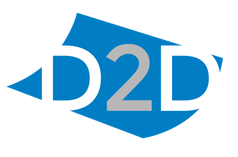 Q: What if I have to miss a webinar?  A: All Webinars are recorded with a link posted a few days afterwards so you can review it later. Also, all past webinars are posted to our website, so you can view them in advance if you like: https://jcamp180.org/professional-development/data2donors/data2donors-agenda-and-materialsQ: What if we cannot accomplish all the work expected in this program? A: Anything you do to improve the quality of your data is beneficial.  We will expose you to a lot of content in this program with the hopes that you will learn, think, and strategize if not now, then in the future.  We understand that you cannot do it all now and under our time frame.  What we do expect from you is honestly about what you are doing or not doing, and to engage in internal conversations around when and how the untouched work might get done in the future.  Q: Is all the homework required? A: Some homework is required, the rest is helpful.  Required: Getting your data to Kevin for AlumniFinder and WealthEngine are real hard deadlines. If you miss them, you may be dropped from the program. Required: pre-and post-program assessments.  The pre-program baseline assessment is short and should be done now or as soon as possible. The post program report is due one year after D2D ends, in 2019. All the other homework is extremely helpful to you and to us in getting the most out of the program and our webinars. Q: What if we need extra help?  A: Both Kevin and Julia are extremely assessable to you anytime.  Just contact us directly to set up a time for one-on-one coaching or help. Kevin@hgf.org: for tech supportJulia@hgf.org: for coaching supportAllison@hgf.org: for program administration questionsWe’re so glad you’re doing this program, and we look forward to working together with you!